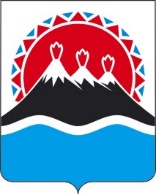 П О С Т А Н О В Л Е Н И ЕПРАВИТЕЛЬСТВАКАМЧАТСКОГО КРАЯг. Петропавловск-КамчатскийПРАВИТЕЛЬСТВО ПОСТАНОВЛЯЕТ:1. Внести в постановление Правительства Камчатского края от 16.07.2020 № 276-П «Об утверждении Порядка определения объема и предоставления из краевого бюджета субсидии Автономной некоммерческой организации «Редакция газеты «Абориген Камчатки» в целях финансового обеспечения затрат, связанных с оказанием услуг по выпуску периодического печатного издания на национальных языках коренных малочисленных народов» следующие изменения, изложив преамбулу в следующей редакции:«В соответствии со статьей 78 Бюджетного кодекса Российской ФедерацииПРАВИТЕЛЬСТВО ПОСТАНОВЛЯЕТ:».2. Настоящее постановление вступает в силу после дня его официального опубликования. [Дата регистрации]№[Номер документа]О внесении изменений в постановление Правительства Камчатского края от 16.07.2020 
№ 276-П «Об утверждении Порядка определения объема и предоставления из краевого бюджета субсидии Автономной некоммерческой организации «Редакция газеты «Абориген Камчатки» в целях финансового обеспечения затрат, связанных с оказанием услуг по выпуску периодического печатного издания на национальных языках коренных малочисленных народов»Председатель Правительства Камчатского края[горизонтальный штамп подписи 1]        Е.А. Чекин	